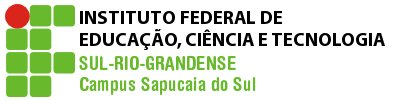 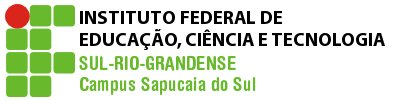 PLANO DE ENSINOPLANO DE ENSINOCurso: Técnico em InformáticaDisciplina: Geografia     Turma: 3K/3IProfessor(a): Fernando MousquerCarga horária total: 60 horasAno/semestre: 2019/1Email: fernandomousquer@sapucaia.ifsul.edu.br                                                         5. ESTRATÉGIAS DE INTERDISCIPLINARIDADE:Para o filósofo Edgard Morin a interdisciplinaridade é um termo polissêmico (o mesmo vale para a Multidisciplinaridade e a Transdisciplinaridade), já que pode ter vários sentidos, desde a afirmação de existência desta ou daquela disciplina até uma suposta colaboração entre elas (Morin, 2003).No caso dos cursos técnicos ofertados pelo IFSul, podemos pensar na segunda opção, quer dizer, pode e deve haver uma colaboração entre as diversas disciplinas que integram os cursos técnicos em Informática, Eventos e Plástico (são estes os cursos em que ministrarei aulas no ano de 2018). A noção de complexidade proposta por este mesmo autor pode auxiliar-nos nesta tarefa. A complexidade vista como aquilo que é tecido junto, aquilo que é uno e múltiplo ao mesmo tempo, ou seja, dentro desta noção cada disciplina mantém a sua identidade (uno), porém ao contribuir, ao somar os seus conhecimentos a dada realidade científica, forma-se um conjunto (múltiplo), rico de informações sobre a sociedade e a natureza.Para atingir este objetivo pensamos no eixo tranversal associado ao “mundo do trabalho”. A escolha deste tema parte do princípio que na condição futura de egressos, os discentes terão a oportunidade de vivenciar as atividades referentes ao mercado de trabalho. Dessa forma, temas como a origem de determinados mercados, bem como as suas localizações são fundamentais para a boa atuação de nossos discentes nestes espaços.6. PROCEDIMENTOS E CRITÉRIOS DE AVALIAÇÃO: A avaliação enquanto processo levará em consideração as diversas habilidades e competências a serem desenvolvidas pelos discentes ao longo da jornada. O uso da escrita, de imagens e da oralidade serão analisadas a partir de provas objetivas e dissertativas, produção de resenhas e de trabalhos estarão embasados numa lógica de criação em que o inacabamento pode ser visto como algo positivo, logo tem-se como pressuposto uma ação construtiva do aluno. A retomada dos conteúdos visando as aprendizagens não alcançadas ocorrerá através de atividades complementares (leituras extras, pesquisas rápidas na internet, etc.)Formas de avaliação: 1º Semestre:- Avaliação 1: trabalho (2,5 pontos na média semestral),- Avaliação 2: aplicação de prova com questões objetivas, (2,5 pontos na média semestral),- Avaliação 3: prova dissertativa (2,5 pontos na média semestral),- Avaliação 4: prova objetiva/dissertativa (2,5 pontos na média semestral).2º Semestre:- Avaliação 1: aplicação de prova com questões objetivas e dissertativas (4,0 pontos na média semestral),- Avaliação 2: aplicação de prova com questões objetivas e dissertativas (4,0 pontos na média semestral),- Avaliação 3: resenha de livro (2,0 pontos na média semestral)7.Horário disponível para atendimento preferencial: O atendimento individual extraclasse será realizado na segunda-feira (dás 13:30 às 15:30 hrs) e na quarta-feira (dás 13:30 às 16:30 hrs) nas dependências da biblioteca do campus.8.Bibliografia básicaABREU, Angela Ma V. de Escala de Mapa: Passo a Passo, do Concreto ao Abstrato Orientação n. 6, p. 39-48, São Paulo, 1985.ACSELRAD, Henri (org.). A Duração das Cidades: sustentabilidade e riscos nas políticas urbanas. Rio de Janeiro: DP&A, 2001.PESAVENTO, S. J. História do Rio Grande do Sul. Porto Alegre, Mercado Aberto, 1982. (Série Revisão)9.Bibliografia complementar: Alfabetização Cartográfica http://meu.brfree.com.br/~pedagogiadestaq/odgeosat2000.htmlALMEIDA, Rosângela Doin de Do Desenho ao Mapa: Iniciação Cartográfica na Escola Contexto, São Paulo, 2001.ALBECHE, Daysi Lange. Imagens do gaúcho– história e mitificação. Porto Alegre: Edipuc,1996. AMADO, Janaína. A revolta dos Mucker. 2.ed. São Leopoldo: UNISINOS, 2002.ALONSO, J.A.F., BENETTI, M.D. e BANDEIRA, P.S. Crescimento econômico da região sul do RS: causas e perspectivas. Fundação de Economia e Estatística, Porto Alegre, 1994. ALVES, Francisco das Neves (org.). Pensar a Revolução Federalista. Rio Grande:FURG, 1993.ASSEMBLÉIA LEGISLATIVA DO RIO GRANDE DO SUL. Comissão dos Assuntos Municipais. Evolução municipal do RS 1809-1996, Porto Alegre, 2002. BRÜSEKE, Franz Josef. O problema do desenvolvimento sustentável, p. 29 – 40. In: CAVALCANTI, Clóvis (org.). Desenvolvimento e natureza: estudos para uma sociedade sustentável. 3 ed. São Paulo: Cortez. Recife: Fundação Joaquim Nabuco, 2001. CAPRA, Fritjof. A alfabetização ecológica: o desafio para a educação do século 21, p. 18 – 33. In: TRIGUEIRO, André (org). Meio Ambiente no Século 21: 21 especialistas falam da questão ambiental nas suas áreas de conhecimento. Rio de Janeiro, Sextante, 2003.Cem anos de germanidade no R.G. S. –1824-1924. Tradução de Arthur Blasio Rambo. SãoLeopoldo: Unisinos, 1999.CALANDRO, M. L. e CAMPOS, S. H. O desempenho da indústria em 2001: uma trajetória de desaceleração. Indicadores Econômicos FEE, Porto Alegre, v. 29, n.4, mar. 2002. CANO, W. Reflexões sobre o Brasil e a nova (des) ordem internacional . Cam-pinas,São Paulo: Ed. UNICAMP/FAPESP, 1993.CASTELLS, M. A sociedade em rede. Tradução de RoneideVenâncioMajer. São Paulo:Paz e Terra, 1999.__________. Fim de milênio. Tradução de Klauss Brandini Gerhardt e Roneide Venâncio. Majer. São Paulo: Paz e Terra, 1999.COMPANHIA NACIONAL DE ABASTECIMENTO. Conjuntura Agropecuária. Brasília, ano1, nº.1, 2.000.DE BONI, Luiz A . (org.).RS: imigração & colonização. Porto Alegre: Mercado Aberto,1992. DAMIANI, A. População e Geografia. São Paulo: Contexto, 1991DUCATTI, J. Mosaico de imagens LANDSAT-TM e macrozoneamento do Rio Grande do Sul. Porto Alegre, dez 2001. (mimeo) FUNDAÇÃO DE ECONOMIA E ESTATÍSTICA. Anuário estatístico do RS 1998. Porto Alegre: FEE, 2000. (CD-Rom) _______. Um século de população do Rio Grande do Sul 1900-2000. Porto Alegre: FEE, 2001. (CD-Rom) GARCIA, Á. A. A balança comercial do RS em 2000. Indicadores Econômicos FEE, Porto Alegre, v.28, n.4, mar. 2001. HEIDRISCH, ÁlvaroLuiz. Além do latifúndio: geografia do interesse econômico gaúcho. Porto Alegre: Editora da Universidade, 2000.INSTITUTO BRASILEIRO DE GEOGRAFIA E ESTATÍSTICA. Atlas Nacional do Brasil. Rio de Janeiro: IBGE, 2000. _______. Sinopse preliminar do Censo Demográfico 2000. Rio de Janeiro: IBGE, 2001 _______. Censo Demográfico 2000. Rio de Janeiro: IBGE, 2002. INSTITUTO DE PESQUISAS ECONÔMICA APLICADA. Base de dados macroeconômicos IPEADATA. Brasília: IPEA. Disponível: http://www.ipeadata.gov.br. Acessado em 20 de junho de 2002. INSTITUTO NACIONAL DE ESTUDOS E PESQUISAS EDUCACIONAIS (INEP/MEC). Censo da educação superior. Disponível: http://www.inep.gov.br. Acessado em 5 de julho 2002. JARDIM, M. L. T. Evolução da população do Rio Grande do Sul. Porto Alegre: FEE, 2002. (mimeo) LIMA, R. S. A indústria gaúcha em 2000: crônica de uma recuperação anunciada. Indicadores Econômicos FEE, Porto Alegre, v.28, n.4, p. 111-132, mar. 2001. MACHADO, Lia Osório. Limites, Fronteiras, Redes. In: STROHAECKER T.M.; DAMIANI, A.; SCHAFFER, N.O.; BAUTH, N.; DUTRA, V.S. (org.). Fronteiras e Espaço Global. Porto Alegre: AGB‐Porto Alegre, 1998. [p.41‐49].MAIA NETO, A. A. et al. Visão global da economia gaúcha. Indicadores Econômicos FEE, Porto Alegre, v.28, n.4, mar. 2001. _______. A economia gaúcha em 2001: terceiro ano consecutivo de crescimento. Indicadores Econômicos FEE, Porto Alegre, v. 29, n.4, mar. 2002. MINISTÉRIO DE RELAÇÕES EXTERIORES DO BRASIL. Dados do MERCOSUL. Brasília: MRE. Disponível: http://www.mercosul.gov.br. Acessado em 12 de agosto de 2002. MINISTÉRIO DO DESENVOLVIMENTO, INDÚSTRIA E COMÉRCIO EXTERIOR. Secretaria do Comércio Exterior. Balança comercial por estados. Disponível: http://www.mdic.gov.br. Acessado em 23 de maio 2002.PESAVENTO, S. J. A Burguesia Gaúcha. Porto Alegre : Mercado Aberto.RAFFESTIN, C. Capítulos 1 e 4 do livro Por uma geografia do poder. SP, Ática,1993, pp. 143163 e 200220.SANCHES, S. As condições sociais básicas das famílias chefiadas por mulheres. Disponível em: http://www.fee.tche.br. SANTOS, Milton Técnica, Espaço, Tempo: Globalização e Meio Técnico-Científico Hucitec, São Paulo, 1994.RATZEL, Friedrich. O povo e seu território. In: MORAES, Antonio C. R. (org). Ratzel. São Paulo: Ática,1990. [p.73‐82].SANCHES, S. As condições sociais básicas das famílias chefiadas por mulheres. Disponível em: http://www.fee.tche.br. CRONOGRAMA1º Semestre      2º Semestre1.EMENTA: Organização do espaço do Rio Grande do Sul e do Brasil.Identificar e analisar os processos de formação territorial do Rio Grande do Sul e do Brasil. Aplicar os conhecimentos do conjunto das disciplinas de ciências humanas, da natureza e exatas na construção de novos conhecimentos nas diferentes escalas abordadas. Comparar os distintos processos regionais de formação territorial do Brasil. Analisar e debater alternativas de desenvolvimento para as diferenças regionais. Distinguir, discriminar e investigar sobre a organização territorial e suas dinâmicas no território brasileiro nas escalas nacional, regional e local.  Aplicar técnicas de representação espacial (linguagem cartográfica) para evidenciar a realidade sócio-espacial. Discutir analiticamente sobre o meio ambiente no contexto contemporâneo.2.OBJETIVOS: Identificar as diferentes escalas geográficas de análise (local, regional, nacional e global) e suas correlações com o espaço geográfico (sistema de objetos e ações).Analisar as diferentes formas de ocupação do espaço e os conflitos oriundos destas ações.-  Compreender a distribuição espacial das atividades do setor de Informática e sua relação com o mundo do trabalho. 3. CONTEÚDOS PROGRAMÁTICOS: UNIDADE I – A Região Metropolitana de Porto Alegre (RMPA):1.1 Dinâmicas internas da RMPA: fluxos, complementaridades espaciais.1.2 Formação territorial ao longo da história.1.3 Conceitos de Geografia Urbana (exemplos nacionais e locais): conurbação, malha urbana, a diferença entre cidade, sede municipal e área municipal.1.4 As Metrópoles Regionais brasileiras.UNIDADE II - Formação territorial do Rio Grande do Sul: da Colônia à      República:2.1 Conceito de formação territorial e as temporalidades fronteriças;2.2 As Missões Jesuíticas: primeira territorialidade ocidental no que hoje é o Rio Grande do Sul.2.3 Disputas Geopolíticas Portugal x Espanha e os traçados fronteiriços;2.4 Formação da oligarquia agrária no hoje estado do RS: os secundogênitos e a ocupação da chamada Metade Sul;2.5 As oligarquias agrárias brasileiras: ramificações de famílias e territorialização latifundiária brasileira;2.6 A formação territorial ocidental na chamada Metade Norte do hoje Rio Grande do Sul: “os alemães” (1824) iniciam o processo de consolidação iniciado pelos açorianos.2.7 Transformações na segunda metade do século XX: “A Revolução Verde/Tecnológica no campo” – a concentração da terra na metade Norte.2.8  A migração para a Amazônia Legal;2.9  A formação dos Movimento Sociais no Campo – MST, MAB, CPT, PPL,...UNIDADE III – Cartografia:2.1  Alfabetização cartográfica:2.1.1 Projeções;2.1.2 Escalas;2.1.3 Documentos cartográficos: cartas, mapas e outros;2.1.4 Maquetas proporcionais às cartas topográficas do Exército;2.1.5 Aplicar a linguagem cartográfica para a representação da RMPA.IV. Regionalizações possíveis do Rio Grande do Sul:4.1 O que é regionalizar para gerir e transformar;4.2 Possibilidades de Regionalizar o RS.V. Natureza e políticas ambientais brasileiras:5.1 Estruturas geológicas, formas de relevo do Brasil e a sociedade;5.2  Biomas brasileiros, políticas ambientais no Brasil;5.3 Geopolítica e geografia política ambiental na escala mundial, nacional e local, “Rio Mais 20”.AulaConteúdo/atividade1As metrópoles (Brasil e Mundo): conceitos, características.2A Região Metropolitana de Porto Alegre (RMPA).3Formação Territorial da RMPA/Dinâmicas internas.4Avaliação 1.5Conceitos de Geografia urbana.6As metrópoles brasileiras.7As metrópoles brasileiras.8Avaliação 2.9Formação territorial do RS: origens.10Formação territorial do RS: evolução.11Formação territorial do RS: atualidade.12Avaliação 3.13.As regiões gaúchas e suas “vocações” econômicas e culturais.14A formação territorial ocidental na “Metade Norte” do RS.15Transformações espaciais no campo: a “revolução verde” e os processos migratórios.16Avaliação 4.17Entrega de notas e fechamento do semestre.18Revisão para a recuperação semestral.19Recuperação semestral.AulaConteúdo/atividade1Cartografia: alfabetização cartográfica.2Projeções e escalas.3Documentos cartográficos/maquetes.4Avaliação 1.5Representações cartográficas da RMPA.6Representações cartográficas da RMPA.7Regionalização do RS: conceitos.8Avaliação 2.9Regionalização do RS: formas.10Natureza e políticas ambientais: estruturas geológicas e formas de relevo.11Natureza e políticas ambientais: estruturas geológicas e formas de relevo.12Natureza e políticas ambientais: SNUC (Sistema Nacional de Unidades de Conservação).13Natureza e políticas ambientais: SNUC (Sistema Nacional de Unidades de Conservação).14Avaliação 3.15Revisão para a recuperação semestral.16Recuperação semestral.17Revisão para recuperação anual.18Recuperação anual.